Домашнее задание от 16.01.23.Для групп А, Б. Малая октава. Ноты малой октавы мы будем проходить прежде всего в басовом ключе. Ориентируясь на ноту "фа" малой октавы в басовом ключе, можно легко отсчитать ближайшие ноты выше еë и ниже. Вспоминаем, что нота "фа" малой октавы пишется на четвёртой линеечке нотного стана.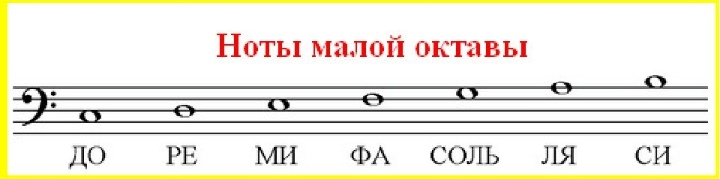 Соответственно, нота "соль" малой октавы в басовом ключе пишется между четвëртой и пятой линеечкой: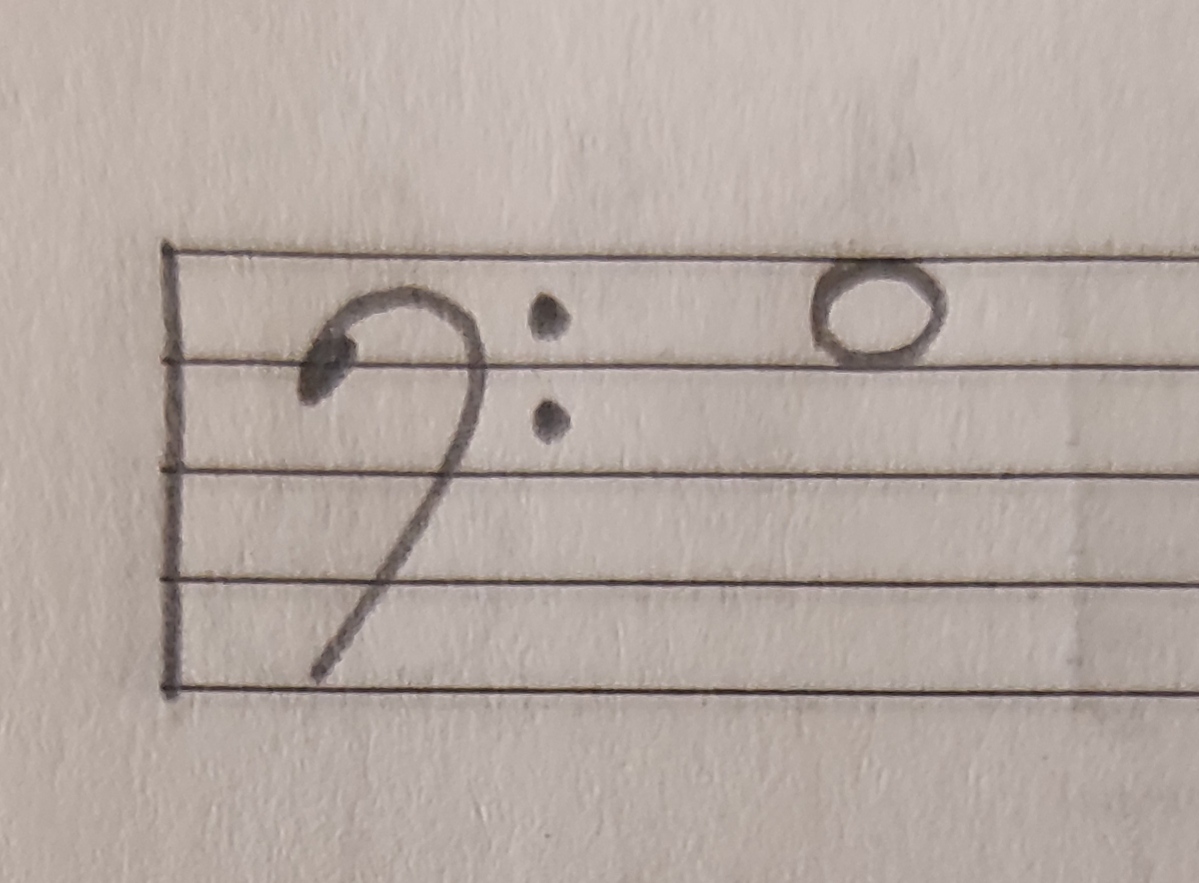 "Ля" малой октавы в басовом ключе пишется на пятой линеечке: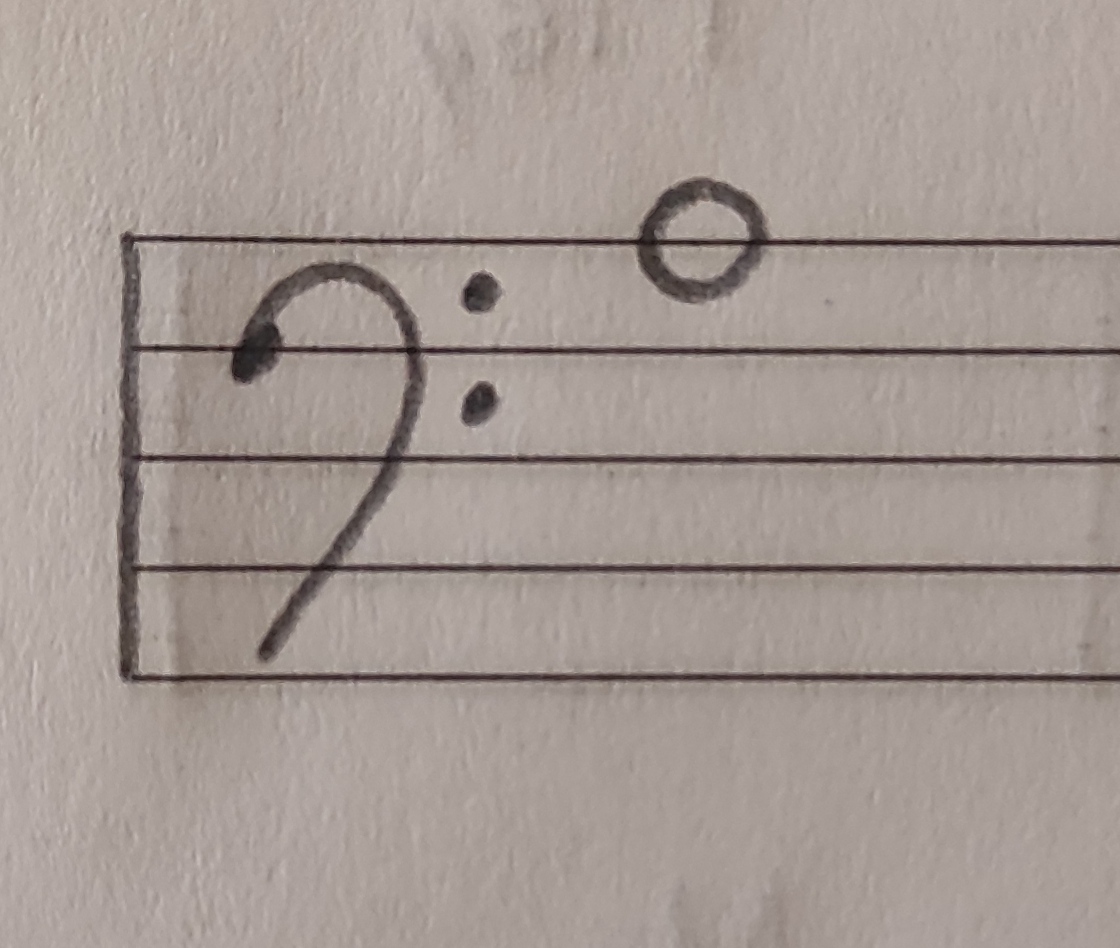 "Си" малой октавы в басовом ключе пишется над пятой линеечке: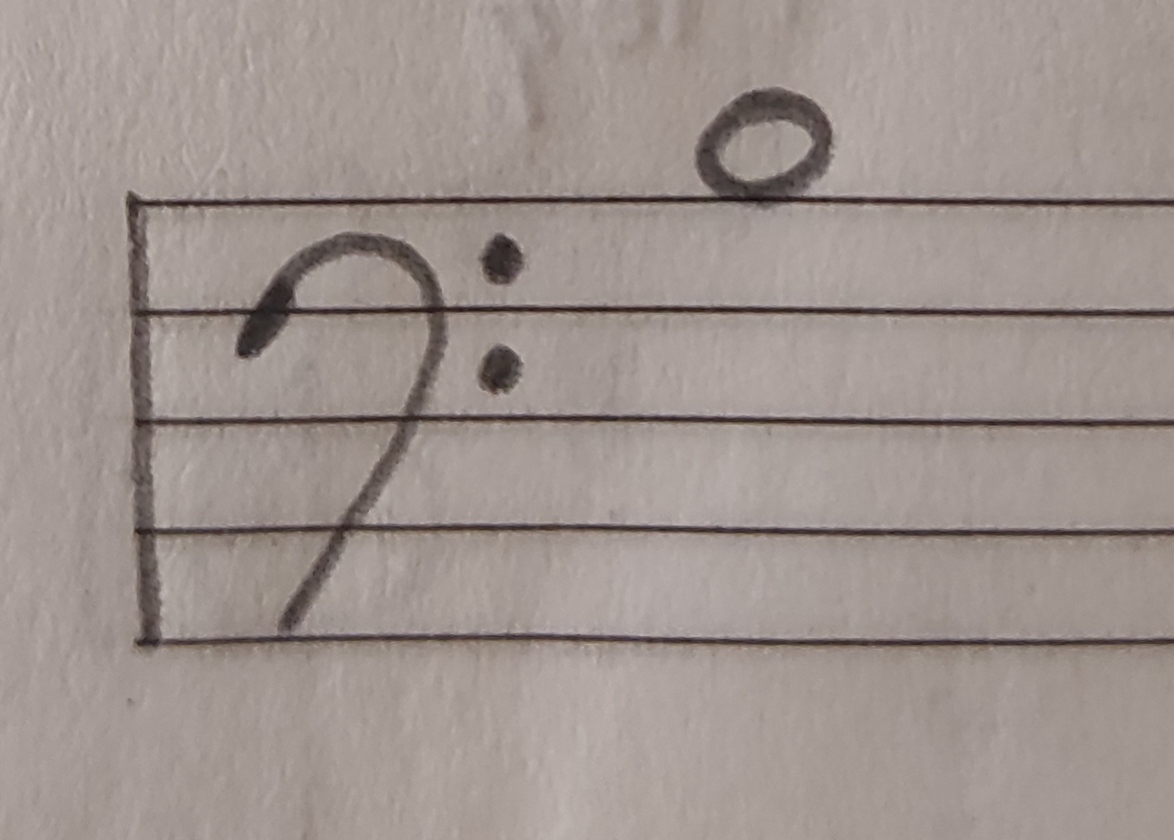 Запомните написание нот и пропишите каждую ещё по одной строчке. Упражнение с октавами:Малая октава находится СЛЕВА от первой октавы. Играйте следующее упражнение с октавами: первая октава - малая октава - первая октава (1 - м - 1);первая октава - вторая - третья - четвëртая - пятая - первая - малая октава - первая (1 - 2 - 3 - 4 - 5 - 1 - м - 1).